ОСОБЕННОСТИ ПОВЕДЕНИЯ ТЕРМОДИНАМИЧЕСКИХ ФУНКЦИЙ МОЛЕКУЛЯРНОГО ДЕЙТЕРИЯ ПРИ МЕГАБАРНЫХ ДАВЛЕНИЯХХомкин А.Л., Шумихин А.С. Объединённый институт высоких температур РАН, Россия, 125412, Москва, ул. Ижорская, д. 13, стр. 2 alhomkin@mail.ru, shum_ac@mail.ru В [1] нами был предложен новый механизм диссоциации молекул водорода, связанный с металлизацией атомарной компоненты молекулярного водорода при сжатии. Превращение плотного молекулярного флюида в атомарную металлизированную жидкость происходит как фазовый переход первого рода – диссоциативный фазовый переход (ДФП). В основе модели лежит предположение о том, что в плотном молекулярном водороде взаимодействие свободных (диссоциированных) атомов становится коллективным и обусловлено появлением электронов проводимости (иногда говорят о появлении когезии). Такой вид взаимодействия хорошо известен в теории жидких щелочных металлов, а возникающая при этом энергия связи носит название когезия (cohesive energy – энергия сцепления). В [1] эта энергия была вычислена для водорода на основе теории Вигнера–Зейтца–Бардина при всех значениях плотности и найдено ее значение в газовой области. Поскольку коллективная энергия связи диссоциированных атомов в достаточно плотном газе оказывается сравнимой с энергией атома в молекуле (половина энергии диссоциации), диссоциация молекул увеличивается. Выполненные в [1] предварительные оценки критической точки перехода показали, что она лежит в районе аномалии адиабаты Гюгонио для дейтерия. В настоящей работе нами рассчитана ударная адиабата Гюгонио для дейтерия на её низкотемпературной ветви (T < 12000 K) на основе модели [1]. Рассчитанная адиабата Гюгонио обнаруживает аномальное поведение: уравнение Ренкина-Гюгонио в некотором интервале давлений (в районе аномалии) имеет одно, два, три и снова два и одно решение. Третье решение соответствует неустойчивому участку изотермы и его можно считать неустойчивым. В таком случае есть основания говорить о наличии разрыва адиабаты в районе этой аномалии, что соответствует участку неопределенности экспериментальных данных по плотности. На основе полученных результатов мы пришли к принципиально иной интерпретация экспериментальных данных [2-5]. Область аномалии связана с наличием двухфазной области на адиабате, где одновременно присутствуют молекулярный флюид (газ с плотностью жидкости) и атомарная, металлизированная жидкость. Тем самым плотность в этой области является плохо определенной величиной, что и обусловило разброс экспериментально измеренных её значений. Свободная энергия диссоциирующей атомарно-молекулярной смеси  Nm молекул и Na атомов, находящихся в объеме V при температуре T в рамках жидкостной теории возмущений предложена в [1] и имеет вид: ,		(1)где  – тепловая длина волны атома (молекулы), ga(m) — их статистические веса; Σm – статистическая сумма молекулы. – коллективная энергия связи в плотном атомарном газе как функция безразмерного радиуса ячейки Вигнера-Зейтца в боровских радиусах y = rc/a0, рассчитанная в [1], где , na — плотность числа атомов. Для водорода и дейтерия эти величины совпадают.  – суммарный параметр упаковки, выраженный через радиусы атомов ra и молекул rm. Первые три члена описывают смесь атомов и молекул в приближении исключённого объема Карнахана-Старлинга для смеси твердых шаров, а последний, четвёртый член – энергию коллективно связанных атомов. Используя известные термодинамические соотношения из (1) можно получить выражения для давления P, внутренней энергии E и химических потенциалов атомов µa и молекул µm, а используя соотношение µm = 2 µa, получить уравнение диссоциативного равновесия [1]. На основе построенных изотерм диссоциативного равновесия для температур T = 8000 – 12000 K была рассчитана по правилу площадей Максвелла бинодаль диссоциативного фазового перехода. Результаты представлены в таблице 1, где  и  — плотности газовой и жидкой компонент, соответственно. Таблица 1. Параметры бинодали ДФПНа рис. 1 бинодаль ДФП изображена в приведенных безразмерных координатах  и , где все термодинамические величины отнесены к их критическим значениям. Такое представление бинодали позволило провести сравнение с бинодалью Ван-дер-Ваальса. Видна принципиальная разница этих фазовых переходов. 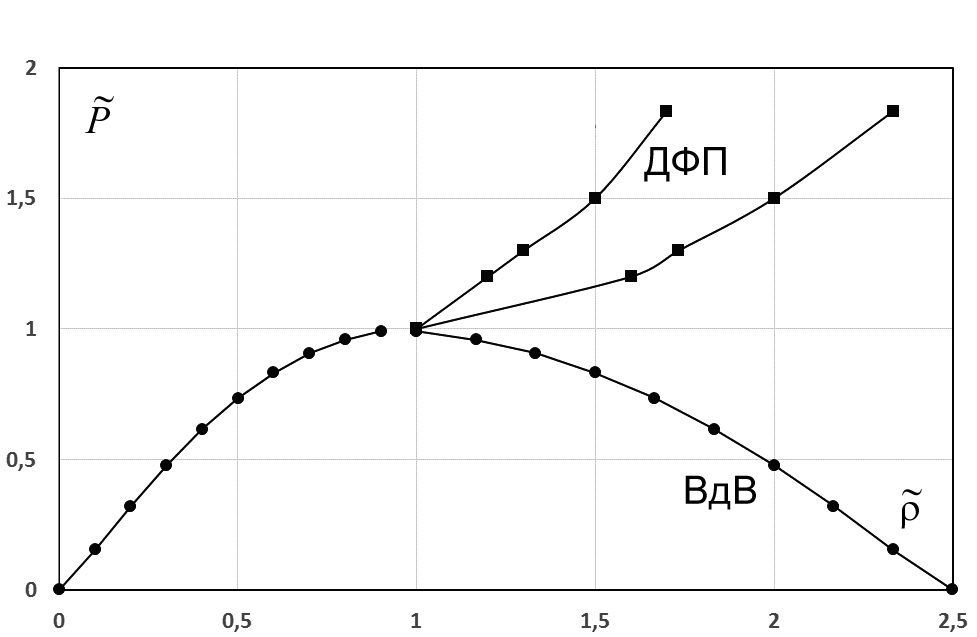 Рис. 1. Сравнение бинодали ДФП и бинодали Ван дер-Ваальса (ВдВ) в безразмерных приведенных координатах давление  – плотность . При решении уравнения Ренкина-Гюгонио для адиабаты сжатия дейтерия использовались начальные условия: P0 = 1 МПа, ρ0 = 0,171 г·см–3. Оказалось, что диссоциативный фазовый переход, описываемый свободной энергией (1), приводит к принципиальным особенностям в поведении адиабаты. Уравнение Ренкина-Гюгонио в интервале температур (8000 – 10000 K) имеет три корня для плотности. Первый и второй корни соответствуют устойчивым ветвям изотерм, а третий корень – неустойчивым. На рис. 2 представлены найденные нами решения для адиабаты Гюгонио с использованием для радиуса молекулы данных [6], а для радиуса атома значения из [1].Из теоретических расчетов других авторов мы ограничились лишь теми, в которых, на наш взгляд, схвачена физическая сторона явления. Это, прежде всего, расчеты Росса [7] в которых к свободной энергии молекулярно-атомарного флюида в линейном приближении добавлена свободная энергия металлической фазы. На рис. 2 также показаны результаты расчетов в ячеечном приближении системы электронов и ионов [8] и расчетов квантовым методом Монте-Карло [9] для той же системы. Эти расчеты в определенной степени подтверждают наш вывод о металлизации молекулярного дейтерия при сжатии. Появление на адиабате сжатия атомарно-молекулярной смеси в рамках предложенной модели участка с неопределенной плотностью (на рисунке корни под номером три соответствуют неустойчивым ветвям изотерм) является главным качественным результатом работы. Этот необычный теоретический результат приводит к совершенно новой интерпретации экспериментов при сжатии дейтерия. Именно наличие участка с неопределенной плотностью (аналогично обычной двухфазной области пар-жидкость) привело к расхождению экспериментальных данных [2] с последующими измерениями [3-5], а не ошибка эксперимента [2]. По давлению область аномалии лежит несколько ниже экспериментальной, но более важным мы считаем сам факт наличия аномалии в нашей модели, в отличие от всех других теоретических расчетов. Мы работаем над совершенствованием нашей модели. Рис. 2. Адиабата Гюгонио для дейтерия при мягком диаметре молекулы (dm = f(n, T)). Синие кружки – наш расчёт: открытые – первый корень, сплошные – второй корень, полуоткрытые – третий корень. Эксперимент: звёздочки – черные [2], красные [5]; треугольники – [3]; ромбики – [4]. Теория: сплошная кривая – [7]; сплошные кружки – ячеечная модель [8]; открытые кружки – [9]. Работа выполнена при финансовой поддержке Российского Научного Фонда грант № 14-12-01235. ЛИТЕРАТУРА1. А.Л. Хомкин, А.С. Шумихин. ЖЭТФ. 141 (2012) 101. 2. L.B. Da Silva, P. Celliers, G.W. Collins et al. Phys. Rev. Lett. 78 (1997) 483. 3. M.D. Knudson, D.L. Hanson, J.E. Bailey et al. Phys. Rev. Lett. 87 (2001) 225501. 4. N.C. Holmes, M. Ross, and W.J. Nellis. Phys. Rev. B. 52 (1995) 15835. 5. R.F. Trunin, V.D. Urlin, V.E. Fortov et al. JETP letters. 76 No. 7 (2002) 433. 6. H. Juranek, R. Redmer. J. Chem. Phys. 112 (2000) 3780. 7. M. Ross. Phys. Rev. B. 58 (1998) 669. 8. V.S. Vorob’ev, V.G. Novikov. J Chem. Phys. 134 (2011) 114509. 9. V.S. Filinov, P.R. Levashov, A.V. Botan et al. J. Phys. A: Math. Theor. 42 (2009) 214002. T, KP, ГПа, г·см–3, г·см–312000300.60.610500360.720.9610000390.781.049000450.91.28000551.021.4